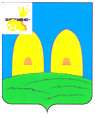 АДМИНИСТРАЦИЯСЫРОКОРЕНСКОГО СЕЛЬСКОГО ПОСЕЛЕНИЯРОСЛАВЛЬСКОГО РАЙОНА СМОЛЕНСКОЙ ОБЛАСТИПОСТАНОВЛЕНИЕот  24.02.2022г.  № 13О внесении измененийв постановление АдминистрацииСырокоренского сельского поселенияРославльского района Смоленской области от 30.11.2017 г. № 51	В соответствии с постановлением Администрации Сырокоренского сельского поселения Рославльского района Смоленской области от 23.11.2017 г. № 48 «Об утверждении Порядка принятия решения о разработке муниципальных программ, их формирования и реализации и Порядка проведения оценки эффективности реализации муниципальных программ»,Администрация Сырокоренского сельскогопоселения Рославльского районаСмоленской областип о с т а н о в л я е т: 1. Внести в муниципальную программу, утвержденную постановлением Администрации Сырокоренского сельского поселения Рославльского района Смоленской области от 30.11.2017 г. № 51 «Создание условий для обеспечения услугами жилищно-коммунального хозяйства населения и благоустройство на территории муниципального образования Сырокоренского сельского поселения Рославльского района Смоленской области» на 2021-2023 годы (в редакции постановлений Администрации Сырокоренского сельского поселения Рославльского района Смоленской области от 29.03.2018г.  № 20; от 23.04.2018г. № 28; от 14.11.2018г. № 82; от 28.12.2018г. № 90; от 29.03.2019г. № 30; от 31.12.2019 № 93; от 21.02.2020 № 21а; от 03.07.2020 № 65; от 28.12.2020 № 98; от 29.04.2021 № 24б; от 28.12.2021 № 73) изменения, изложив её в новой редакции (прилагается).2. Настоящее постановление подлежит размещению на официальном сайте Администрации Сырокоренского сельского поселения Рославльского района Смоленской области в информационно-телекоммуникационной сети «Интернет».3. Контроль за исполнением настоящего постановления оставляю за собой.Глава муниципального образованияСырокоренского сельского поселенияРославльского района Смоленской области                                            Е.И. Хаченкова